OUTSIDE LINKS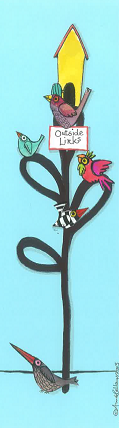 Support in the CommunityWOW DAYS(Women only Wednesdays)13.00 – 17.00Some of the support providedHousingBenefitsSexual HealthFree Contraception Domestic AbuseArts and Crafts 13.00 – 15.00Why not pop in for a chat Light refreshments provideFreephone 0800 587 7745 Or07789615048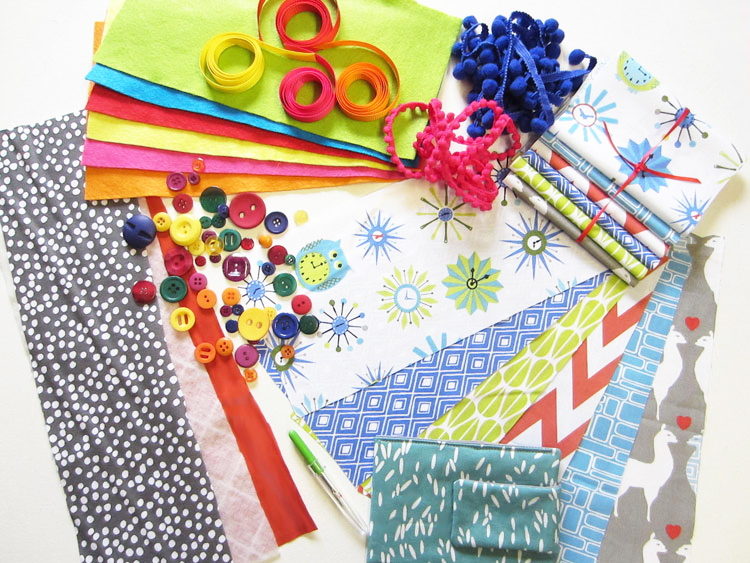 Address: 101 Wellington St Eastgate Peterborough PE1 5DU(Part of the YMCA Timestop)WE LOOK FORWARD TO SEEING YOU THERE!